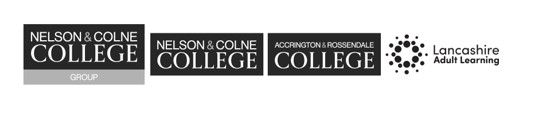 Covid-19 Coronavirus Risk Assessment and Action PlanAcademic Year 2021/2022RISK ASSESSMENT FOR:COVID-19 CORONAVIRUS PANDEMIC ACADEMIC YEAR 2020/2021COVID-19 CORONAVIRUS PANDEMIC ACADEMIC YEAR 2020/2021COVID-19 CORONAVIRUS PANDEMIC ACADEMIC YEAR 2020/2021Establishment:Nelson & Colne College GroupAssessment by:Karen Mulligan Health & Safety ManagerAssessment by:Karen Mulligan Health & Safety ManagerDate:  03.09.21Approval by: PrincipalApproved  Approved  Approved  1st Review Date due 17.09.21Review MonthlyReview 13.09.21 – Co2 MonitoringReview 01.10.21Review 06.12.21Review 04.01.22Review 01.02.22Review 04.03.22Review 13.09.21 – Co2 MonitoringReview 01.10.21Review 06.12.21Review 04.01.22Review 01.02.22Review 04.03.22Hazard / RiskWho is at RiskControls RequiredAdditional Controls and actions required.Spread of Covid- 19 CoronavirusStaffStudentsVisitorsHand WashingHand washing facilities with soap and water in place.See hand washing guidance available.www.nhs.uk/live-well/healthy-body/best-way-to-wash-your-hand Drying of hands with disposable paper towels providedGel sanitisers to be located on circulation routes, outside welfare facilities, stairwells, inside staffrooms and classrooms any area where washing facilities not readily available.CleaningFrequently cleaning and disinfecting objects and surfaces that are touched regularly particularly in areas of high use such as door handles, light switches, reception area, using appropriate cleaning products and methods.Symptoms of Covid-19If anyone becomes unwell with a new continuous cough, high temperature, loss or smell or taste in the workplace they will be sent home and advised to follow the stay at home guidance.Line managers will maintain regular contact with staff members during this time.Mental HealthManagement will promote mental health & wellbeing awareness to staff during the Coronavirus outbreak and will offer whatever support.All staff to receive a copy of Use of Building Risk Assessment. Risk Assessment to be uploaded to College Website and Staff HubAll areas to be kept well ventilated.  Windows should remain open to allow for fresh air to circulate throughout the dayAll staff to complete Covid-19 educational settings training module.Student facing staff provided with training to support them on the return of students with up-to-date guidance and testing information.Lateral Flow Tests available to all staff to undertake home testing twice weekly and report both to NHS and College.24.02.22 Use of LFTs encouraged despite removal of requirement to test.Staff who are tutors to full-time students are required to complete the online CPD module relating to the requirements for students to complete on-site testing as part of induction.H&S Covid-19 induction prepared for all students to be rolled out to students as part of InductionFace coverings may be worn by staff and students should they so wish.Employees to be reminded on a regular basis to wash their hands for 20 seconds with water and soap and the importance of drying with disposable towels.  Also reminded to catch coughs and sneezes in tissues – Follow Catch it, Bin it, Kill it and to avoid touching face, eyes, nose or mouth with unclean hands.  Key Covid 19 Messages disseminated to staff via annual H&S induction, email briefings, use of digital screens.Protective screens installed on desks where face to face working cannot be avoided.Cleaning materials available for frequent touch point materials and available in all classroom/office settings.On site process for students becoming unwell shared with Teaching staff.Hygiene/CleanlinessLack of hygiene and routine cleaning raises potential for the spread of the virus across the EstateStaffStudentsVisitorsDigital displays utilised to raise awareness of regular hand hygiene and ‘catch it, bin it, kill it’H&S Covid-19 induction to staff and students Increased cleaning regime on touch pointsCleaning materials rolled out for frequently touched shared equipment e.g. photocopiers. Cleaning materials available in all classrooms/offices.Hand sanitiser stations positioned throughout the EstateDaily checks by Estates Team of hand sanitiser stations and cleaning station materials to prevent stock running lowWeekly audit of cleaning materials stock levels to maintain consistent stock levels at all timesRegular contact with suppliers by Estates Admin to determine stock levels and capacityVisitors Risk of transmission through visitors on siteStaff StudentsVisitorsHost Responsibilities determined prior to visitors on siteVisitors to be aware of safety measures on site and Risk Assessment shared prior to visitAll visitors must sign in on arrivalTravel/CommutingHeightened risk of virus spread due to confined space and high number of passengersStaff StudentsVisitorsStudents travelling on College minibus or allocated College Transport advised of recommendation to wear face coverings throughout the duration of the journeyThorough clean down of buses after each use.    Information provided to students through H&S Covid-19 induction and communicated via letters.Face to Face WorkingHeightened exposure risk to due face to face contactStaffStudentsVisitorsEliminate face to face working wherever possibleIf face to face working cannot be avoided due to desk configuration, screens in situShared DeskHeightened risk of virus spread due to multiple usersStaffStudentsVisitorsWhere reasonably practicable, use of shared desks should be avoided.In cases of shared desks, appropriate cleaning materials available in staff rooms for shared touch point equipment to be disinfected before/after use.Ventilation SystemsRisk of virus spread through re-circulation of airStaffStudentsVisitorsMechanical ventilation which recirculates air from one area to another without drawing in fresh air has been identified and turned off.Windows to remain open to aid natural ventilation. Communication to all staff on areas identified where air conditioning units cannot be used.Ventilation to classrooms/work areas is provided by way of open window.  Estates Team will open windows each morning and close at the end of the day, and clean down after use.Roller shutters and external doors in workshops will be opened by Technician staff prior to classes and closed at the end of the day, and cleaned down after use.KM 13.09.21 – Co2 monitoring to commence in classrooms with no natural ventilation.  Monitoring to be reviewed end working day.01.11.21 Air purifiers sourced and now available in identified teaching spaces lacking in natural ventilation06.12.21 Air Purifiers made available through DfE.  Located in rooms lacking in natural ventilation.First Aid ResponseHeightened risk of virus spread due to close proximity when carrying out First AidRegular monitoring of staffing levels to ensure First Aid cover is available.First Aid staff to only use their own designated First Aid kit and consumablesPPE available to all First Aid staff including gloves, sleeves, aprons, masks.Isolation rooms available for students displaying symptoms whilst awaiting collectionProcedure for if staff/student becomes unwell produced and communicated with staff.Staff must ensure that they are aware of procedures in place.Educational Day visitsIncreased risk to staff and students mixing within the communityLack of awareness of venue safety measuresStaff and studentsAll visits to be conducted in line with relevant covid guidelinesThorough individual trip visit to be prepared and approved prior to taking placeUpdated Trips & Visit Policy to include Covid addendumStaff members to reinforce venue safety measures upon arrival.Any staff or student displaying symptoms to be refused accessAny staff or student displaying symptoms during the day to be isolated from the group and arrangements made for their safe return home.Domestic Residential educational visitsStaff and studentsPermitted only for the exception of reasonably necessary for the purposes of a FE course of study to be provided by the venueStudents broken down into smaller groups for sleeping arrangementsSingle rooms for staff membersAll visits to be conducted in line with relevant covid guidelinesThorough individual trip visit to be prepared and approved prior to taking placeStaff members to reinforce venue safety measures upon arrival.Any staff or student displaying symptoms to be refused accessAny staff or student displaying symptoms during the day to be isolated from the group and arrangements made for their safe return home.OuOutbreak ManagementStaff and StudentsContingency plan in place and reviewed regularly to manage any local outbreaks.Continuous review of Government Guidance.08.12.21 National move to wearing of face coverings in all internal settings.  Communications to students via Social Media, Correspondence, digital signage.20.01.22 Requirement for use of face coverings in classrooms removed although remains optional27.01.22 Requirement for use of face coverings in all internal settings removed although remains optional.  Focus remains on LFT testing, natural ventilation, good hygiene practices.24.02.22 Regular LFT testing no longer a requirement.  College internal procedure to continue to encourage use of LFT testing to mitigating potential for internal thread.  Continued monitoring of positive cases through covid team